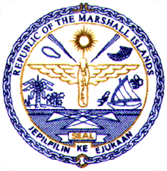 Date Submitted:Received By:Received By:Application Received Via:Application Received Via:EmailXPostal Mail3rd Party, DeliveredApplicants Name:Applicants Name:National:Status:VISITOR (90 Days max)VISITOR (90 Days max)Travel Dates:REQUIREMENTSREQUIREMENTSCOMMENTS/PENDING MATTERS1.Application(s) (completed, signed and dated)2.Passport (clear color copy & valid 6 mons +)3. Police Clearance within 3 mons from date of applicationfrom National Police (renewals ONLY)4.Medical Clearancewithin 3 mons from date of applicationMUST include HIV/Aids and TB5.Travel Itinerary – Confirmed Roundtrip or Onward6.Travel Accommodation – Confirmed Hotel Booking or;IF staying with friends or relatives, submit copy of passport for a primary contact including contact information7.Letter indicating purpose and duration of visit (Self Tourist)8.Letter indicating, 1) Purpose of visit, 2) Duration and 3) Guaranteed Responsibility from these primary contacts;Gov’t Focal Point, Business Associate, Friend or Relative of whom applicant is visitingNot Applicable8.Letter indicating, 1) Purpose of visit, 2) Duration and 3) Guaranteed Responsibility from these primary contacts;Gov’t Focal Point, Business Associate, Friend or Relative of whom applicant is visitingNot Applicable9.Prescribed Fee(s) – ReceiptCOMMENTS/NOTES:Prepared & Reviewed by:Date:Reviewed & Approved by:Date: